Suicide High Risk Patient Enhancements (SHRPE 2.0)Other Than Honorable Eligibility EnhancementsDG*5.3*1016Release Notes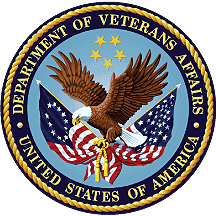 September 2020Version 2.0Department of Veterans AffairsOffice of Information and Technology (OIT)Revision HistoryTable of Contents1.	Introduction	11.1.	Purpose	11.2.	Audience	12.	This Release	22.1.	Enhancement and Fixes	22.2.	Known Issues	23.	Product Documentation	3Appendix A: Acronyms	4List of TablesTable 1: Acronyms List	7IntroductionPatch DG*5.3*1016 implements the Veterans Health Information Systems and Technology Architecture (VistA) to enhance functionality implemented by patch DG*5.3*952 and DG*5.3*977. This new functionality ensures former service members with an Other Than Honorable (OTH) administrative discharge and their eligibility for mental health care services under OTH Military Sexual Trauma (MST) or OTH COMBAT authorities are identifiable in the electronic health record so Department of Veterans Affairs (VA) staff can track the former service member’s status.Service Number (SN) Ticket: No associated helpdesk tickets for this issue.PurposeThese release notes cover the changes to VistA Registration made by the Other Than Honorable Discharge Eligibility Enhancements patch DG*5.3*1016.AudienceThis document targets users and administrators of the VistA Registration application and applies to the changes made between this release and any previous release for this software.This ReleaseThe following sections provide a summary of the new features and functions added, enhancements and modifications to the existing software made for the OTH functionality by the patch DG*5.3*1016.Enhancement and FixesThe patch DG*5.3*1016 makes the following enhancements and fixes to the code released by its predecessors DG*5.3*952 and DG*5.3*977:Provides a fix to ensure 'Reevaluate Eligibility' Mailman messages sent to DGEN ELIGIBILITY ALERT group are sent only for patients registered as 'OTH' patients, per the defined business scenario.Provides enhancement to the 'Reevaluate Eligibility' Mailman message to be sent to DGEN ELIGIBILITY ALERT group for patients first registered as NON-OTH patients and screened positively for MST, but whose registration then changed to OTH and subsequent MST re-screening resulting in an MST STATUS (#3) value in the MST HISTORY FILE (#29.11) of "No, Screened does not report MST" or "Screened Declines to answer".Note: the patch adds a new field AUTOMATIC CHANGE DATE field (#.5502) in the PATIENT file (#2) to capture the time when date/time of automatic change of Mental Health (MH) care type.Provides a fix to ensure that the Patient Inquiry (OTH) [DG OTH PATIENT INQUIRY]  option displays an ACTIVE OTH status if the patient transitions from OTH Emergent to OTH Extended.Provides a fix to ensure that the Patient Inquiry (OTH) [DG OTH PATIENT INQUIRY] option displays the correct current Primary Eligibility.Known IssuesNo issues found.Product DocumentationNo project documentation relevant to these modifications has been published at the time when this document was created.Appendix A: AcronymsTable 1: Acronyms ListDateVersionDescriptionAuthor09/08/20202.0Updated to address HPS findings REDACTED07/30/20201.0Initial versionREDACTEDAcronymMeaningADTAdmission, Discharge, and TransferMHMental HealthMSTMilitary Sexual TraumaOI&TOffice of Information and TechnologyOTHOther Than HonorableSHRPESuicide High Risk Patient EnhancementsSNService NumberVADepartment of Veterans AffairsVistAVeterans Health Information Systems and Technology Architecture